DELIBERAZIONI DELLA GIUNTA REGIONALE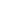 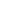 POLITICHE SOCIALI E SOCIO-SANITARIE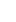 Dipartimento 50 GIUNTA REGIONALE DELLA CAMPANIA - D.G. 5 Direzione Generale per le politiche sociali e sociosanitarie - Delibera della Giunta Regionale n. 600 del 25.10.2023 - Approvazione del Bilancio di previsione 2023-2025 della Agenzia Regionale Universiadi per lo Sport - ARUS 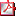 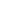 Allegati vari 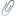 Allegati vari Allegati vari Allegati vari Allegati vari Allegati vari Allegati vari DECRETI DIRIGENZIALIUFFICIO SPECIALE VALUTAZIONI AMBIENTALIDipartimento 60 Uffici Speciali - D.G. 12 UFFICIO SPECIALE VALUTAZIONI AMBIENTALI - Decreto Dirigenziale n. 24 del 20.10.2023 - Provvedimento di Valutazione di Impatto Ambientale relativo al progetto di "Servizi di Ingegneria e Architettura per la redazione del progetto di fattibilità tecnica ed economica degli interventi "Nuovo collegamento in sede propria tra la stazione AV di Afragola e la rete Metropolitana di Napoli. Tracciato Fondamentale - Afragola Centro/Carlo III"" - Proponente: Agenzia Campana Mobilità Infrastrutture e Reti - ACAMIR - CUP 9460. Allegato A - Scheda Dipartimento 60 Uffici Speciali - D.G. 12 UFFICIO SPECIALE VALUTAZIONI AMBIENTALI - Decreto Dirigenziale n. 33 del 25.10.2023 - Provvedimento Autorizzatorio Unico Regionale ai sensi dell'art. 27-bis del D.lgs. n.152/2006 e ss.mm.ii. per il progetto "Servizi di Ingegneria e Architettura per la redazione del progetto di fattibilità tecnica ed economica degli interventi 'Nuovo collegamento in sede propria tra la stazione AV di Afragola e la rete Metropolitana di Napoli. Tracciato Fondamentale - Afragola Centro/Carlo III'" - Proponente ACAMIR - CUP 9460. ISTRUZIONE, FORMAZIONE, LAVORO E POLITICHE GIOVANILI
Dipartimento 50 GIUNTA REGIONALE DELLA CAMPANIA - D.G. 11 DG PER L'ISTRUZIONE, LA FORMAZIONE, IL LAVORO E LE POLITICHE GIOVANILI - Decreto Dirigenziale n. 1156 del 19.10.2023 - PR Campania 2021-27 . Rettifica errore materiale decreto n. 748/2023. Avviso pubblico per il finanziamento in favore degli Enti Locali della valutazione della sicurezza di edifici scolastici secondo le NTC vigenti. Intervento denominato: " VALUTAZIONE DELLA SICUREZZA SCUOLA DELL'INFANZIA "S. ANNA" DI VILLANOVA ". Beneficiario: Comune di Nocera Inferiore. CUP J34D22002900002, SURF:OP_20930 22086PP000000054. schema di convenzione Dipartimento 50 GIUNTA REGIONALE DELLA CAMPANIA - D.G. 11 DG PER L'ISTRUZIONE, LA FORMAZIONE, IL LAVORO E LE POLITICHE GIOVANILI - Decreto Dirigenziale n. 1157 del 19.10.2023 - PR Campania 2021-27 - Avviso pubblico per il finanziamento in favore degli Enti Locali della Valutazione della sicurezza di edifici scolastici secondo le NTC vigenti. Intervento denominato: "Valutazione della sicurezza dell'edificio scolastico di via Palombaro in Montecalvo Irpino ". Beneficiario: Comune di Montecalvo Irpino. CUP C26F22000270002; SURF OP_22483 22086PP000000203. Ammissione a finanziamento e approvazione schema di convenzione. SCHEMA DI CONVENZIONE 
Dipartimento 50 GIUNTA REGIONALE DELLA CAMPANIA - D.G. 11 DG PER L'ISTRUZIONE, LA FORMAZIONE, IL LAVORO E LE POLITICHE GIOVANILI - Decreto Dirigenziale n. 1177 del 25.10.2023 - PR Campania FSE + 2021/2027. D.D. n. 816 del 27/07/2023. Avviso pubblico per il "Potenziamento dell'offerta di istruzione tecnica superiore a cura delle Fondazioni ITS già costituite ed operanti nella regione Campania alla data dell'1/07/2022" - Periodo 2023/2025. Presa d'atto delle risultanze della Commissione di valutazione. Allegato A - Progetti idonei Abstract Progetto CU 1 Abstract Progetto CU 2 Abstract Progetto CU 3 Abstract Progetto CU 4 Abstract Progetto CU 5 Abstract Progetto CU 6 Abstract Progetto CU 7 Abstract Progetto CU 8 Abstract Progetto CU 9 CICLO INTEGRATO DELLE ACQUE E DEI RIFIUTI, VALUTAZIONI E AUTORIZZAZIONI AMBIENTALIDipartimento 50 GIUNTA REGIONALE DELLA CAMPANIA - D.G. 17 DIREZ. GENER. CICLO INTEG. DELLE ACQUE E DEI RIFIUTI, VALUTAZ E AUTORIZ AMB - Decreto Dirigenziale n. 23 del 23.10.2023 - DATI DELLA PRODUZIONE DEI RIFIUTI URBANI, DELLA PERCENTUALE DI RACCOLTA DIFFERENZIATA E DEL TASSO DI RICICLAGGIO RAGGIUNTI DAI COMUNI NELL'ATO DI APPARTENENZA - ANNO 2022 ATO Avellino_Anno 2022 ATO Benevento_Anno 2022 ATO Caserta_Anno 2022 ATO Napoli 1_Anno 2022 ATO Napoli 2_Anno 2022 ATO Napoli 3_Anno 2022 ATO Salerno_Anno 2022 RegioneCampania_Prov_ATO_Anno 2022 COMUNICAZIONI DI AVVIO PROCEDIMENTOCOMUNE DI MERCATO SAN SEVERINO (SA) - Avviso di avvio del procedimento per l'apposizione del vincolo preordinato all'esproprio derivante da dichiarazione di pubblica utilità (ex artt. 10, 11, 16 e 19 del D.P.R. n. 327/2001) - Progetto definitivo per la "Riqualificazione Piazza XX Settembre". AVVISI DI DEPOSITO DI P.R.G. E/O ATTI URBANISTICICOMUNE DI GIFFONI SEI CASALI (SA) - Avviso di approvazione del Piano Urbanistico Comunale (PUC) e di contestuale pubblicazione del Piano approvato e della Decisione finale sulla VAS-VI. COMUNE DI QUALIANO (NA) - Avviso di approvazione del Piano Urbanistico Comunale (PUC). COMUNE DI STRIANO (NA) - Piano Urbanistico Comunale approvato con D.C.C. n. 30/2022: Avviso Adozione dell'adeguamento dei piani ai sensi dell'art. 6, comma 1, lett. a) BANDI DI GARAGORI S.p.A. - Procedura di gara aperta ai sensi dell'articolo 71 del d. lgs. 36/2023 per l'affidamento della progettazione esecutiva e dei lavori di cui al progetto denominato: "Collettori comprensoriali Foce Sarno - Collettore litoraneo - Progetto di allontanamento acque meteoriche INT 72I9". ESITI DI GARACENTRALE UNICA DI COMMITTENZA DELLA PENISOLA SORRENTINA per conto del Comune di Piano di Sorrento - Esito di Gara - Lavori di adeguamento sismico della Scuola "Michele Massa". Versione pdf dell'attoSTAZIONE UNICA APPALTANTE DELLA PROVINCIA DI AVELLINO PER CONTO DEL COMUNE DI BUONALBERGO (BN) - Esito di Gara - Lavori di efficientamento energetico ed adeguamento dell'impianto di pubblica illuminazione comunale 1° Stralcio. Versione pdf dell'atto
COMUNE DI NAPOLI - Esito di Gara - Lavori di Manutenzione straordinaria per la riqualificazione funzionale delle coperture integrali degli immobili comunali siti alla III Traversa Alveo Artificiale - Taverna del Ferro - Edilizia Alta del Comune di Napoli. 